 Plot the points A(5,-2), B(-5,-2), C(5,2), D(-5,2) E(3,0), and F(0,3) on a coordinate plane. 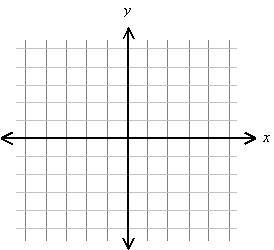  Plot the points A(0,0), B(1,1), C(3,3), D(-1,-1), and E(-2,-2).  Describe the set of all points of the form (a,a), where a is a real number. Describe the set of all points P(x,y) in a coordinate plane that satisfy the given conditions. x = -2					(b)  y = 3				(c)  x ≥ 0(d)  xy > 0					(e)  y < 0				(f)  x = 0Find the distance d(A,B) between A and B.  (b)  Find the midpoint of the segment AB. A(4, -3),     B (6, 2)			5.  A(-5, 0),     B(-2, -2)				6.  A(7, -3),    B(3, -3)     7.  Show that the triangle with vertices A(8, 5), B(1, -2), C(-3, 2) is a right triangle, and find its area.     8.  Show that A(-4, 2), B(1, 4), C(3, -1), and D(-2, -3) are vertices of a square.       9.  Given A(-3, 8), find the coordinates of the point B such that C(5, -10) is the midpoint of segment AB.   10.  Prove that C is on the perpendicular bisector of segment AB.  A(-4, -3), B(6, 1), C(5, -11)  11.  Find a formula that states that P(x, y) is a distance 5 from the origin.  Describe the set of all points.  12.  Find all points on the y-axis that are a distance 6 from P(5, 3).   13.  Find the point with coordinates of the form (2a, a) that is in the third quadrant and is a distance 5 from P(1, 3).   14.  The table lists the number of daily newspapers published in the U.S. for various years. Plot the data in the viewing rectangle [1895, 2000, 10] by       [0, 3000, 1000] Use the midpoint formula to estimate the number of 		newspapers in 1930.  Compare your answer with the true 		value, which is 1942.YearNewspapers190022261920204219401878196017631980174519931556